 `18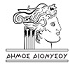 ΠΙΝΑΚΑΣ ΘΕΜΑΤΩΝ ΗΜΕΡΗΣΙΑΣ ΔΙΑΤΑΞΗΣΤΗΣ   4ης/2019   T. ΣΥΝ/ΣΗΣ ΤΗΣ   ΚOINOTHTAΣ   ΑΓ.    ΣΤΕΦΑΝΟΥΚΑΙ ΤΩΝ ΑΠΟΦΑΣΕΩΝ ΠΟΥ ΛΗΦΘΗΚΑΝ(‘Άρθρο 96 παρ.6 Π.Δ.410/1995 όπως τροποποιήθηκε με το Ν.2399/1996, το Ν.2503/1997 & το Ν.2753/1999)ΘΕΜΑ   1ο    H.Δ.:« Συζήτηση  και λήψη σχετικής Απόφασης του Συμβουλίου της Κοιν. Αγ. Στεφάνου   για την  α) Διατήρηση της  υφιστάμενης ρυμοτομίας στις περιοχές  της μελέτης :“Ολοκλήρωση δικτύου αποχέτευσης ακαθάρτων στον Αγ. Στέφανο & δίκτυα αποχέτευσης ακαθάρτων στους οικισμούς Ραπεντώσα  και Πευκόφυτο του Δήμου Διονύσου” καιβ)΄Εγκριση προτεινόμενων θέσεων των φρεατίων κατάθλιψης Κ2, Κ6, Κ8 ,Κ13, Κ14, Κ19 και Κ30 καθώς και των αντλιοστασίων Α/Σ Π1, Α/Σ 3, Α/Σ Π1  και Α/Σ  Π2 της μελέτης:“ Ολοκλήρωση δικτύου αποχέτευσης  ακαθάρτων στον Αγ. Στέφανο & δίκτυα αποχέτευσης ακαθάρτων στους οικισμούς Ραπεντώσα  και Πευκόφυτο του Δήμου Διονύσου”   ΑΡΙΘΜΟΣ  ΑΠΌΦΑΣΗΣ : 13η /2019ΠΕΡΙΛΗΨΗ  ΑΠΌΦΑΣΗΣ :   ΨΗΦΙΣΤΗΚΕ   ΟΜΟΦΩΝΑΘΕΜΑ   2ο    H.Δ.:“Συζήτηση  και λήψη σχετικής απόφασης για την  αποδοχή της πρότασης της  επιστημονικής ομάδας για την εγχώρηση  αρμοδιοτήτων  από τον Δήμο στην Κοινότητα Αγ. Στεφάνου με τις προϋποθέσεις που περιγράφονται  στο ακόλουθο συννημένο ”ΑΡΙΘΜΟΣ  ΑΠΌΦΑΣΗΣ : 14η /2019ΠΕΡΙΛΗΨΗ  ΑΠΌΦΑΣΗΣ :   ΨΗΦΙΣΤΗΚΕ   ΟΜΟΦΩΝΑ                                                                                                          Ο  ΠΡΟΕΔΡΟΣ  ΣΥΜΒΟΥΛΙΟΥ                                                                                             	                   ΤΗΣ   ΚΟΙΝ.  ΑΓ.  ΣΤΕΦΑΝΟΥ                                                        ΜΠΑΜΠΑΝΙΚΑΣ   ΔΗΜΗΤΡΙΟΣ       